贵州盘江煤电集团有限责任公司市场化选聘科技创新人才应聘申请表（本表是资格审核的重要依据，请如实、准确、完整、清晰填写）应聘职位：姓   名性   别性   别性   别性   别1寸彩色免冠照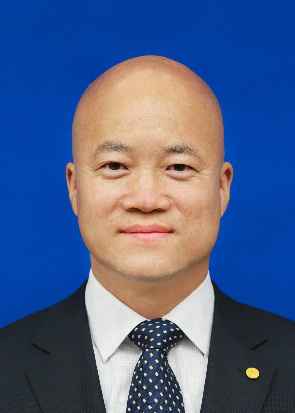 出生年月籍   贯籍   贯籍   贯籍   贯1寸彩色免冠照民    族户口所在地户口所在地户口所在地户口所在地1寸彩色免冠照参加工作时间政治面貌政治面貌政治面貌政治面貌1寸彩色免冠照学历学位毕业院校及专业毕业院校及专业毕业院校及专业毕业院校及专业1寸彩色免冠照熟悉何种外语外语级别外语级别外语级别外语级别1寸彩色免冠照身份证号码手机及固定电话号码电子邮箱电子邮箱电子邮箱现工作单位及职务现任职务时间现任职务时间现任职务时间熟悉专业、业务及特长专业技术资格相关资格证书（请列明）学历教育起止时间起止时间起止时间起止时间院校院校院校专业专业专业学历（学位）学历（学位）学历教育学历教育学历教育工作经历（时间、工作单位、职务）主要工作业绩（按年度填写）奖惩情况家庭成员及主要社会关系称谓姓名姓名出生年月出生年月政治面貌政治面貌政治面貌工作单位及职务工作单位及职务工作单位及职务工作单位及职务家庭成员及主要社会关系家庭成员及主要社会关系家庭成员及主要社会关系家庭成员及主要社会关系家庭成员及主要社会关系家庭成员及主要社会关系是否有直系亲属受雇于贵州盘江煤电集团有限责任公司及其所属企业	○是  ○否 		○是  ○否 		○是  ○否 	若有，请列明：若有，请列明：若有，请列明：若有，请列明：若有，请列明：若有，请列明：若有，请列明：若有，请列明：若有，请列明：【承诺】本人__     _ (姓名)承诺上述所填写的信息及提供的资料真实、完整、准确，公司可对所填信息进行调查，如有不实、虚构或故意隐瞒的，本人愿意接受取消申请资格或聘用后无条件离岗；情节严重者，公司有权追究其相应的法律责任。本人同意贵司根据本人提供的工作经历开展背景调查。（若某段工作经历不方便进行背景调查的，请列出并注明原因_____________________________________）              承诺人：                                                        日  期：      【承诺】本人__     _ (姓名)承诺上述所填写的信息及提供的资料真实、完整、准确，公司可对所填信息进行调查，如有不实、虚构或故意隐瞒的，本人愿意接受取消申请资格或聘用后无条件离岗；情节严重者，公司有权追究其相应的法律责任。本人同意贵司根据本人提供的工作经历开展背景调查。（若某段工作经历不方便进行背景调查的，请列出并注明原因_____________________________________）              承诺人：                                                        日  期：      【承诺】本人__     _ (姓名)承诺上述所填写的信息及提供的资料真实、完整、准确，公司可对所填信息进行调查，如有不实、虚构或故意隐瞒的，本人愿意接受取消申请资格或聘用后无条件离岗；情节严重者，公司有权追究其相应的法律责任。本人同意贵司根据本人提供的工作经历开展背景调查。（若某段工作经历不方便进行背景调查的，请列出并注明原因_____________________________________）              承诺人：                                                        日  期：      【承诺】本人__     _ (姓名)承诺上述所填写的信息及提供的资料真实、完整、准确，公司可对所填信息进行调查，如有不实、虚构或故意隐瞒的，本人愿意接受取消申请资格或聘用后无条件离岗；情节严重者，公司有权追究其相应的法律责任。本人同意贵司根据本人提供的工作经历开展背景调查。（若某段工作经历不方便进行背景调查的，请列出并注明原因_____________________________________）              承诺人：                                                        日  期：      【承诺】本人__     _ (姓名)承诺上述所填写的信息及提供的资料真实、完整、准确，公司可对所填信息进行调查，如有不实、虚构或故意隐瞒的，本人愿意接受取消申请资格或聘用后无条件离岗；情节严重者，公司有权追究其相应的法律责任。本人同意贵司根据本人提供的工作经历开展背景调查。（若某段工作经历不方便进行背景调查的，请列出并注明原因_____________________________________）              承诺人：                                                        日  期：      【承诺】本人__     _ (姓名)承诺上述所填写的信息及提供的资料真实、完整、准确，公司可对所填信息进行调查，如有不实、虚构或故意隐瞒的，本人愿意接受取消申请资格或聘用后无条件离岗；情节严重者，公司有权追究其相应的法律责任。本人同意贵司根据本人提供的工作经历开展背景调查。（若某段工作经历不方便进行背景调查的，请列出并注明原因_____________________________________）              承诺人：                                                        日  期：      【承诺】本人__     _ (姓名)承诺上述所填写的信息及提供的资料真实、完整、准确，公司可对所填信息进行调查，如有不实、虚构或故意隐瞒的，本人愿意接受取消申请资格或聘用后无条件离岗；情节严重者，公司有权追究其相应的法律责任。本人同意贵司根据本人提供的工作经历开展背景调查。（若某段工作经历不方便进行背景调查的，请列出并注明原因_____________________________________）              承诺人：                                                        日  期：      【承诺】本人__     _ (姓名)承诺上述所填写的信息及提供的资料真实、完整、准确，公司可对所填信息进行调查，如有不实、虚构或故意隐瞒的，本人愿意接受取消申请资格或聘用后无条件离岗；情节严重者，公司有权追究其相应的法律责任。本人同意贵司根据本人提供的工作经历开展背景调查。（若某段工作经历不方便进行背景调查的，请列出并注明原因_____________________________________）              承诺人：                                                        日  期：      【承诺】本人__     _ (姓名)承诺上述所填写的信息及提供的资料真实、完整、准确，公司可对所填信息进行调查，如有不实、虚构或故意隐瞒的，本人愿意接受取消申请资格或聘用后无条件离岗；情节严重者，公司有权追究其相应的法律责任。本人同意贵司根据本人提供的工作经历开展背景调查。（若某段工作经历不方便进行背景调查的，请列出并注明原因_____________________________________）              承诺人：                                                        日  期：      【承诺】本人__     _ (姓名)承诺上述所填写的信息及提供的资料真实、完整、准确，公司可对所填信息进行调查，如有不实、虚构或故意隐瞒的，本人愿意接受取消申请资格或聘用后无条件离岗；情节严重者，公司有权追究其相应的法律责任。本人同意贵司根据本人提供的工作经历开展背景调查。（若某段工作经历不方便进行背景调查的，请列出并注明原因_____________________________________）              承诺人：                                                        日  期：      【承诺】本人__     _ (姓名)承诺上述所填写的信息及提供的资料真实、完整、准确，公司可对所填信息进行调查，如有不实、虚构或故意隐瞒的，本人愿意接受取消申请资格或聘用后无条件离岗；情节严重者，公司有权追究其相应的法律责任。本人同意贵司根据本人提供的工作经历开展背景调查。（若某段工作经历不方便进行背景调查的，请列出并注明原因_____________________________________）              承诺人：                                                        日  期：      【承诺】本人__     _ (姓名)承诺上述所填写的信息及提供的资料真实、完整、准确，公司可对所填信息进行调查，如有不实、虚构或故意隐瞒的，本人愿意接受取消申请资格或聘用后无条件离岗；情节严重者，公司有权追究其相应的法律责任。本人同意贵司根据本人提供的工作经历开展背景调查。（若某段工作经历不方便进行背景调查的，请列出并注明原因_____________________________________）              承诺人：                                                        日  期：      【承诺】本人__     _ (姓名)承诺上述所填写的信息及提供的资料真实、完整、准确，公司可对所填信息进行调查，如有不实、虚构或故意隐瞒的，本人愿意接受取消申请资格或聘用后无条件离岗；情节严重者，公司有权追究其相应的法律责任。本人同意贵司根据本人提供的工作经历开展背景调查。（若某段工作经历不方便进行背景调查的，请列出并注明原因_____________________________________）              承诺人：                                                        日  期：      